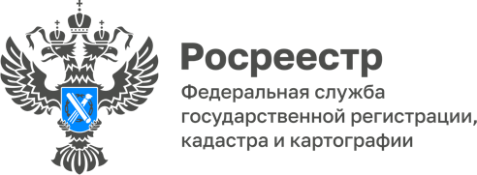 На территории Красноярского края проведена государственная кадастровая оценка объектов капитального строительства В 2023 году на территории Красноярского края проведена государственная кадастровая оценка зданий, помещений, сооружений, объектов незавершенного строительства, машино-мест в соответствии с Федеральным законом от 03.07.2016 № 237-ФЗ «О государственной кадастровой оценке» (далее – Закон о кадастровой оценке). Кадастровая стоимость определена краевым государственным бюджетным учреждением «Центр кадастровой оценки» (далее – КГБУ «ЦКО») в отношении зданий, помещений, сооружений, объектов незавершенного строительства, машино-мест, учтенных в Едином государственном реестре недвижимости по состоянию на 01.01.2023. Результаты государственной кадастровой оценки утверждены приказом Министерства экономики и регионального развития Красноярского края от 17.11.2022 № 21н «Об утверждении результатов определения кадастровой стоимости зданий, помещений, сооружений, объектов незавершенного строительства, машино-мест, расположенных на территории Красноярского края» (далее – Приказ № 21н). Приказ № 21н опубликован 21.11.2022 на официальном интернет-портале правовой информации Красноярского края www.zakon.krskstate.ru, в выпуске газеты «Наш Красноярский край» от 29.11.2023, а также на официальном сайте министерства экономики и регионального развития Красноярского края (www.econ.krskstate.ru). Приказ № 21н вступает в силу 22 декабря 2023 года – по истечении одного месяца после официального опубликования. Сведения о кадастровой стоимости объектов капитального строительства, которые утверждены Приказом № 21н и внесены в Единый государственный реестр недвижимости применяются для целей, предусмотренных законодательством Российской Федерации, с 1 января 2024 года. Положениями статей 20, 21 Закона о кадастровой оценке предусмотрен порядок рассмотрения бюджетным учреждением обращений о предоставлении разъяснений, связанных с определением кадастровой стоимости, а также заявлений об исправлении ошибок, допущенных при определении кадастровой стоимости объектов недвижимости. С обращением о предоставлении разъяснений вправе обратиться юридические лица и физические лица в случае, если результаты определения кадастровой стоимости затрагивают права или обязанности этих лиц, а также органы государственной власти и органы местного самоуправления. Порядок рассмотрения обращений о предоставлении разъяснений, связанных с определением кадастровой стоимости, в том числе форма предоставления таких разъяснений, утвержден приказом Федеральной службы государственной регистрации, кадастра и картографии от 06.08.2020 №П/0280. Примерная форма заявления о предоставлении разъяснений, связанных с определением кадастровой стоимости, размещена на официальном сайте КГБУ «ЦКО» cko-krsk.ru. Заявление об исправлении ошибок, допущенных при определении кадастровой стоимости, вправе подать любые юридические и физические лица, а также органы государственной власти и органы местного самоуправления. Заявление об исправлении ошибок, допущенных при определении кадастровой стоимости, может быть подано в течение пяти лет со дня внесения в Единый государственный реестр недвижимости сведений о соответствующей кадастровой стоимости. Форма заявления об исправлении ошибок, допущенных при определении кадастровой стоимости, а также требования к его заполнению утверждены приказом Росреестра от 06.08.2020 №П/0286, размещены на официальном сайте КГБУ «ЦКО» cko-krsk.ru. Заявления об исправлении ошибок, допущенных при определении кадастровой стоимости объектов капитального строительства и обращения о предоставлении разъяснений, связанных с определением кадастровой стоимости объектов капитального строительства, можно подать в адрес КГБУ «ЦКО» лично, либо посредством почтового отправления по адресу: 660075, г.Красноярск, ул. Маерчака, д.40, а также в электронной форме по адресу электронной почты: office@cko-krsk.ru.Материалы подготовлены Управлением Росреестра по Красноярскому краюКонтакты для СМИ:тел.: (391)2-226-756е-mail: pressa@r24.rosreestr.ru«ВКонтакте» http://vk.com/to24.rosreestrTelegram https://t.me/Rosreestr_krsk24Одноклассники https://ok.ru/to24.rosreestr